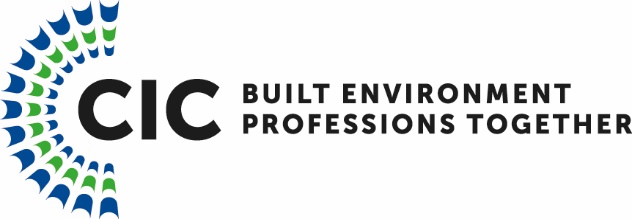 ROLE DESCRIPTION: 2050 GROUP DEPUTY CHAMPION Extract from CIC Rules and Regulations CHAMPIONS Each AGM will be asked to approve areas of activity overseen by the Membership Panel.  Each area of activity will have a champion appointed by the Board, on the recommendation of the Membership Panel.The Champion will normally chair a Panel or Committee, comprised of representatives nominated annually by Member and Associate members [the latter at the discretion of the Champion] and up to three co-opted members [at the discretion of the Champion].Champions will be appointed – after open calls for applicants – on a three-yearly cycle.  Existing Champions may be eligible for reappointment for up to a maximum of three terms. Champions are entitled to attend Council meetings and General Meetings, as observers.In the unlikely case of disagreements between Champions, the Membership Panel will be the arbiter in terms of recommendations, where appropriate, to the Board and the Council.  Succession and term of office  Champions would normally serve for three years and are eligible to be reappointed for two further terms, as required.Time Commitment There are no set hours for the role other than to attend meetings in accordance with the annual schedule of meetings, as set out below, which would be agreed between the Secretariat and the Chairman. Based on past experience, the time commitment would be variable but it is anticipated to be approximately 8 hours per month although in some months it may be higher; and in others, less. CIC 2050 Group The CIC 2050 Group comprises young dynamic industry professionals who represent a wide range of disciplines across the built environment. The Group’s vision is to provide a collaborative forum and platform for members of all construction disciplines and professional bodies to develop ideas, share knowledge and promote advancement of sustainable industry initiatives with a view to achieving a carbon neutral industry by the year 2050.  Role Description The 2050 Group Deputy will normally represent CIC at meetings in the absence of the Champion and is eligible to attend the Annual General Meeting; meetings of Council (normally three afternoons per year).   The 2050 Group Deputy will require to be familiar with the policies and reports being discussed and to attend relevant briefings relating to these meetings. The 2050 Group Deputy may also attend other CIC meetings from time-to-time, such as meetings in the CIC Nations and Regions and meetings of the Membership Panels and Committees (although this would not be a regular occurrence).In support of the Chief Executive and Chairman, the 2050 Group Champion and Deputy will maintain representation within the Group of all key professional disciplines.The 2050 Group Champion and Deputy will help to forge links between the current generation of industry leaders and the future generation of industry leaders. The 2050 Group Champion and Deputy will be the principal representative of young members within the CIC, encouraging and leading an active forum that offers unique perspectives and thought leadership to promote more sustainable strategies and practices within the industry.  Working with the CIC Equity, Diversity and Inclusion Champion and Committee, the 2050 Group Champion and Deputy will encourage the changing image of construction, including diversity, equality and an attractive career for future professionals. The 2050 Group Champion and Deputy will help to encourage the sharing of knowledge, promote sustainability initiatives and disseminate information to help positively shape the future of the industry.Via the CIC, the 2050 Group Champion and Deputy will contribute to the current and future industry strategies and assist in their delivery.Working with the Chief Executive, Chairman, Board and staff, the 2050 Group Champion and Deputy will help to ensure effective communication with members on all matters related to the Group and that the Company’s obligations to, and the interests of its members related to the Group, are known and understood by the Board.QualitiesStrategic leadership Team working and a collaborative approach Possesses tact, diplomacy and powers of persuasionAbility to consult and maximise the performance of individuals and the GroupAbility to grasp a wide spectrum of views Decision making – bringing all current and outstanding issues to a conclusion Possesses relevant knowledge and expertise Has the relevant skills to run meetings wellDriving and obtaining objectives and deliverables Ensuring that all group members have the opportunity to contribute by expressing their point of viewCIC values and encourages diversity in our leadership teams and workforce.  As part of our aim to deliver quality services we are committed to promoting equality and eliminating discrimination. Graham Watts OBEChief Executive 16.10.23Title:2050 Group Deputy Champion Remuneration:Voluntary, non-executive role [non-renumerated] Expenses are refundable in accordance with the CIC expenses policy  Hours of work:Variable It is expected that the role will average 8 hours per month. Location:Variable Meetings are generally held in Central London or by Zoom Responsible to:2050 Group Champion/ Membership Panel/Chief Executive Contractual status:None Start date:2 November 2023 End Date June 2026 (but role is extendable by up to a further two terms of three years) Issue date:October 2023